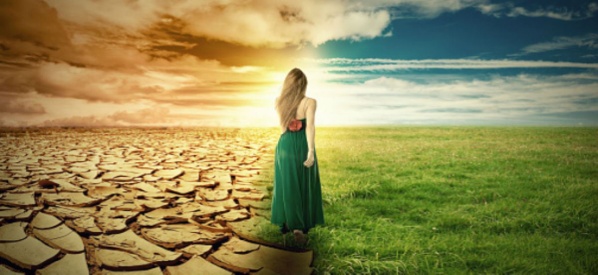 Psalm 23:1-3; Galatians 6:1-2A.	Receive RestorationThe Father will Restore youPsalm 23: He restores my SoulPsalm 51: Restore the Joy of my SalvationIsaiah 61: Restore the places long DevastatedGod saw Potential in youChrist’s death on the cross provides Everything we needHe restores what the Thief has StolenB.	Live RestorationYou are not a Pardoned criminal; You are a restored Child of GodYou are a New Creation in Jesus ChristHave a Renewed Mind; Romans 12:1-2Don’t listen to the Lies of the EnemyC.	Give RestorationKnow the Types of RestorationSpiritual failure (Galatians 6:1-2); Example: Peter (John 21)Personal failure (Acts 15); Example: John Mark (2 Timothy 4)Know the Steps to takeRecognize the ValueLook past their Sin and Junk and RuinSee the PotentialDo you only see people as they Are? Or as they Can be?Have CompassionJesus did not Give Up on usMake a DifferenceUse the help and resources of the Holy SpiritHonolulu Assembly of God  Freely Give!  October 31, 2021Honolulu Assembly of GodWorld Missions UpdateRecipientSeptember 20212021 TotalBGMCAt Home & Around the World154.531258.99Aloha Pregnancy Care and Counseling Center100.00500.00Hawaii Teen ChallengeHelping those with addictions to break free50.00450.00Hawaii Assemblies of GodImpacting all Hawaii50.00450.00The ShelterHomeless ministry on Oahu50.00450.00Bell, Terry & JuliePanama30.00270.00Brown, Mark & SarahPhilippines50.00450.00Carter, Chris & LindseyJapan50.001750.00Decker, ElizabethIndia30.00270.00Kitano, JoyceJapan35.00315.00McKinney, Everett & EvelynSingapore125.001125.00Rojak, Phillip & KimberlyPapua New Guinea60.00540.00Scott, Doug & SuzanGlobal University50.00450.00Convoy of HopeAt Home & Around the World100.00200.00Disaster Relief, Local Outreach, Give Hope, Media Online,Projects, other Missionaries,AG Fellowship Partners1,000.002,668.87Total Given$ 1,934.53$ 11,147.86